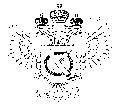 «Федеральная кадастровая палата Федеральной службы государственной регистрации, кадастра и картографии» по Ханты-Мансийскому автономному округу – Югре(Филиал ФГБУ «ФКП Росреестра»по Ханты-Мансийскому автономному округу – Югре)г. Ханты-Мансийск,	   									       Ведущий инженер ул. Мира, 27					                          		     отдела контроля и анализа деятельности    									                                                     Кургак Н.В.						                                                                                    8(3467) 960-444 доб.2010 
                                                                                                                                                                                            e-mail: Press@86.kadastr.ruПресс-релиз01.08.2018Кадастровая палата – Югры оцифровала более 248 тысяч дел правоустанавливающих документовБумажные архивы, находящиеся в ведении филиала ФГБУ «ФКП Росреестра» по Ханты-Мансийскому автономному округу – Югре по Ханты-Мансийскому автономному округу - Югре, планируется перевести в цифровой формат не позже 2020 года. Процесс оцифровки проводится для всех документов, поступивших в архив филиал ФГБУ «ФКП Росреестра» по Ханты-Мансийскому автономному округу – Югре в течение последних 18 лет. К переводу в электронную форму кадастровых дел филиал приступил в 2014 году. Данный шаг обусловлен планом развития учетно-регистрационной системы в рамках Федеральной целевой программы,  предусматривающей полный переход на электронный документооборот.На сегодняшний день за первое полугодие 2018 в электронный вид переведено свыше 19 698 кадастровых дел. Перевод кадастровых дел в электронный вид способствует оптимизации состава хранимых дел. Оперативный поиск документов значительно сокращает сроки предоставления услуг по кадастровому учету и регистрации права на недвижимость, благодаря чему улучшается качество услуг для жителей округа. Ирина Николаевна Ашуркова, начальник отдела ведения архива:Масштабная работа по оцифровке архивов кадастровых дел продолжается. За период с 2014 по 2018гг переведено в электронный вид 248 047 кадастровых дел. В 2018 году филиалу ФГБУ «ФКП Росреестра» по Ханты-Мансийскому автономному округу – Югре необходимо перевести в электронный вид еще 42 тысячи кадастровых дел, сформированных на бумажном носителе.  Для регистратора прав наличие электронного доступа к архиву позволяет просматривать полную историю объекта недвижимости, вне зависимости от региона, в котором он расположен. Тем самым реализуется экстерриториальный принцип оформления недвижимости в полном объеме. В соответствии с законодательством Российской Федерации предусмотрено постоянное хранение документов Единого государственного реестра недвижимости в электронной форме и (или) на бумажном носителе. 